ИНФОРМАЦИЯ О РЕАЛИЗУЕМЫХ ОБРАЗОВАТЕЛЬНЫХ ПРОГРАММАХ№ п/пОбразовательные программыКлассНачальное общее образованиеНачальное общее образованиеНачальное общее образование1Русский язык:     Бунеев Р.Н., Бунеева Е.В., Пронина О.В. Русский язык       1-42Литературное чтение:Бунеев Р.Н., Бунеева Е.В.Литературное чтение          1-43Английский язык:Биболетова М.З., Денисенко О.А., Трубанева Н.Н.   Английский язык              1-44Математика:Демидова Т.Е., Козлова С.А., Тонких А.П. Математика Петерсон Л.Г. Математика     1-345Окружающий мир:   Вахрушев А.А., Бурский О.В., Раутиан А.С. Окружающий мир  1-46Основы духовно-нравственной культуры народов России:Давыдова Е.Ю. ИстокиКураев А.В. Основы духовно- нравственной культуры народов России. Основы православной  культуры                     1-347Изобразительное искусство:Куревина О.А., Ковалевская Е.Д. Изобразительное искусство    1-48Музыка:Усачева В.О., Школяр Л.В.  Музыка                       1-49Технология:Куревина О.А., Лутцева Е.А. Технология                   1-410Физическая культура:Егоров Б.Б., Пересадина Ю.Е.  Физическая культура          1-4Основное общее образованиеОсновное общее образованиеОсновное общее образование11Русский язык:Львова С.И., Львов В.В. Русский язык   Бархударов Г.С. Русский язык     5-8912Литература:Меркин Г.С. ЛитератураКурдюмова Т.Ф. Литература5-8913Английский язык:Биболетова М.З., Денисенко  О.А., Трубанева Н.Н         Английский язык Биболетова М.З., Трубанева Н.Н. Английский язык   Биболетова М.З., Бабушис Е.Е., Кларк О.И. и др. Английский язык                   5-67-8914Немецкий язык:Бим И.Л., Санникова Л.М., Картова А.С. и др. Немецкий язык915Математика:Виленкин Н.Я., Жохов В.И., Чесноков А.С. и др.    Математика 5-616Алгебра:Дорофеев Г.В., Суворова С.Б., Бунимович Е.А. и др. Алгебра7-917Геометрия:Атанасян Л.С., Бутузов В.Ф., Кадомцев С.Б. и др. Геометрия7-918Информатика и ИКТ:Угринович Н.Д. Информатика   8-919История:Вигасин А.А., Годер Г.И., Свенцицкая И.С. Всеобщая история. История Древнего  мира   Агибалова Е.В., Донской Г.М. Всеобщая история. История Средних веков       Юдовская А.Я., Баранов П.А., Ванюшкина Л.М. Всеобщая история. История Нового  времени. 1500 – 1800Юдовская А.Я., Баранов П.А., Ванюшкина Л.М. Всеобщая история. История Нового времени. 1800 – 1900    Алексашкина Л.Н. Всеобщая история      Данилов А.А., Косулина Л.Г. История России                                     567896-920Обществознание:Кравченко А.И., Певцова Е.А.Обществознание6-921География:Климанова О.А. ГеографияАлексеев А.И., Низовцев В.А., Ким Э.В. и др./Под ред. Алексеева А.И. География     6-78-922Природоведение:Плешаков А.А. Природоведение523Биология:Пасечник В.В. Биология    Латюшин В.В., Шапкин В.А.Биология      Колесов Д.В., Маш Р.Д., Беляев И.Н. Биология   Пасечник В.В. Криксунов Е.А. Биология.      678924Физика:Перышкин А.В. Физика    Перышкин А.В., Гутник Е.М.   Физика                       7-8925Химия:Габриелян О.С. Химия         8-926Основы духовно-нравственной культуры народов России:Кураев А.В. Основы духовно- нравственной культуры народов России. Основы православной  культуры                     527Искусство:Данилова Г.И. Искусство      8-928Изобразительное искусство:Ермолинская Е.А., Медкова  Е.С., Савенкова Л.Г. Изобразительное искусство    5-729Музыка:Усачева В.О., Школяр Л.В. Музыка                       5-730Технология:Синица Н.В., Самородский П.С., Симоненко В.Д. и др. Технология                   5-731Основы безопасности жизнедеятельности:Поляков В.В., Кузнецов М.И.,Марков В.В. и др. Основы   безопасности жизнедеятельности Маслов А.Г., Марков В.В.,Латчук В.Н. и др. Основы безопасности жизнедеятельности  Вангородский С.Н., КузнецовМ.И., Латчук В.Н. и др. Основы безопасности жизнедеятельности                            567-932Физическая культура:Литвинов Е.Н., Анисимова  М.В., Торочкова Т.Ю.     Физическая культура          5-9Среднее  общее образование (базовый уровень)Среднее  общее образование (базовый уровень)Среднее  общее образование (базовый уровень)33Русский язык:Власенков А.И., Рыбченкова Л.М. Русский язык (базовый уровень)10-1134Литература:Лебедев Ю.В. Литература Агеносов В.В., Голубков М.М.,Корниенко Н.В. Литература 101135Английский язык:Биболетова М.З., Бабушис Е.Е., Снежко Н.Д. Английский язык Кузовлев В.П. Английский язык101136Алгебра:Алимов Ш.А., Колягин Ю.М.,Ткачева М.В. и др. Алгебра и начала математического анализа10-1137Геометрия:Атанасян Л.С., Бутузов В.Ф.,Кадомцев С.Б. и др. Геометрия10-1138Информатика:Угринович Н.Д. Информатика и ИКТ10-1139История:Левандовский А.А. История РоссииЛевандовский А.А., Щетинов Ю.А., Мироненко С.В. История РоссииЗагладин Н.В., Симония Н.А. Всеобщая историяЗагладин Н.В. Всеобщая история1011101140Обществознание:Кравченко А.И. ОбществознаниеКравченко А.И., Певцова Е.А.Обществознание101141География:Максаковский В.П. География10-1142Биология:Каменский А.А., Криксунов  Е.А., Пасечник В.В. Биология10-1143Физика:Мякишев Г.Я. др. Физика           10-1144Химия:Габриелян О.С. Химия  10-1145МХК:Данилова Г.И. Мировая художественная культура10-1146ОБЖ:Смирнов А.Т., Мишин Б.И., Васнев В.А.. Основы  безопасности жизнедеятельности10-1147Физическая культура:Лях В.И., Зданевич А.А.Физическая культура10-11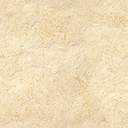 